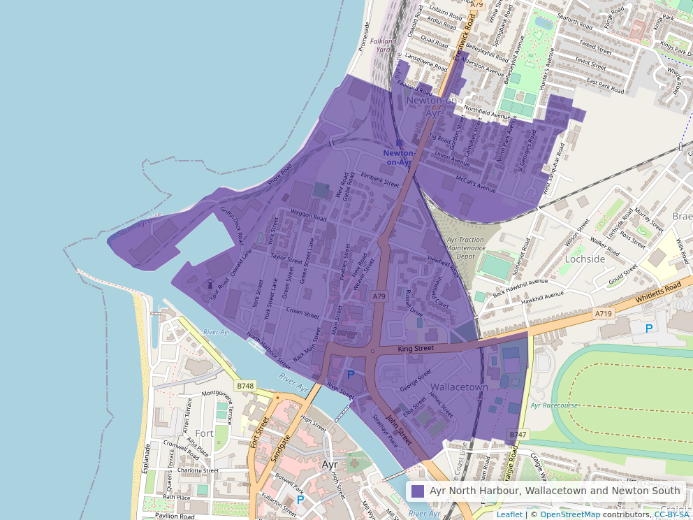 Sources and IndicatorsScotPHO – Male and Female Life Expectancy, Deaths (Aged 15-44, All ages, Early deaths from cancer, Early deaths from coronary heart disease), Bowel screening uptake, Hospitalisations (Asthma, CHD, COPD, Emergency), Multiple emergency admissions aged >65, Alcohol-related hospital admissions, Road traffic accident casualties, Population prescribed medication for anxiety, depression and psychosis, Healthy birth weight, Child dental health in P1 and P7, Child healthy weight in P1, Babies exclusively breastfed at 6-8 weeks, Children in low income families, Immunisation uptake at 24 months – 6 in 1 and MMR, Developmental concerns at 27-30 months, Live births, Maternal obesity, Premature births, Update of HPV vaccine in S3 girls, People in 15% most ‘access deprived’ areas, Population within 500 metres of a derelict site.National Records of Scotland (NRS)  – Population (Total, Gender ratio, Working age, Over 65, Living in most deprived SIMD quintile) and Households (Total, Occupied, Single Occupant tax discount, Exempt from council tax, Council tax bands A-C and F-H) .Improvement Service – Children living in poverty, Population in receipt of out-of-work benefits, Crime Rate.Scottish Government – Educational attainment of school leavers, Child benefit, First time mothers aged under 19, Average travel time to a GP and primary school, Children in households receiving child benefits, Highest qualification score, First time mothers under 19.DWP Stat-Xplore  – Universal Credit, Personal Independence Payment, Attendance Allowance, Pension Credit, Carers AllowanceDeaths, aged 15-44Deaths, aged 15-44Deaths, aged 15-44Deaths, aged 15-44Deaths, aged 15-44Deaths, aged 15-44Deaths, aged 15-44Deaths, aged 15-44Deaths, aged 15-44The rate of deaths aged 15-44 in Ayr North Harbour, Wallacetown and Newton SouthThe rate of deaths aged 15-44 in Ayr North Harbour, Wallacetown and Newton South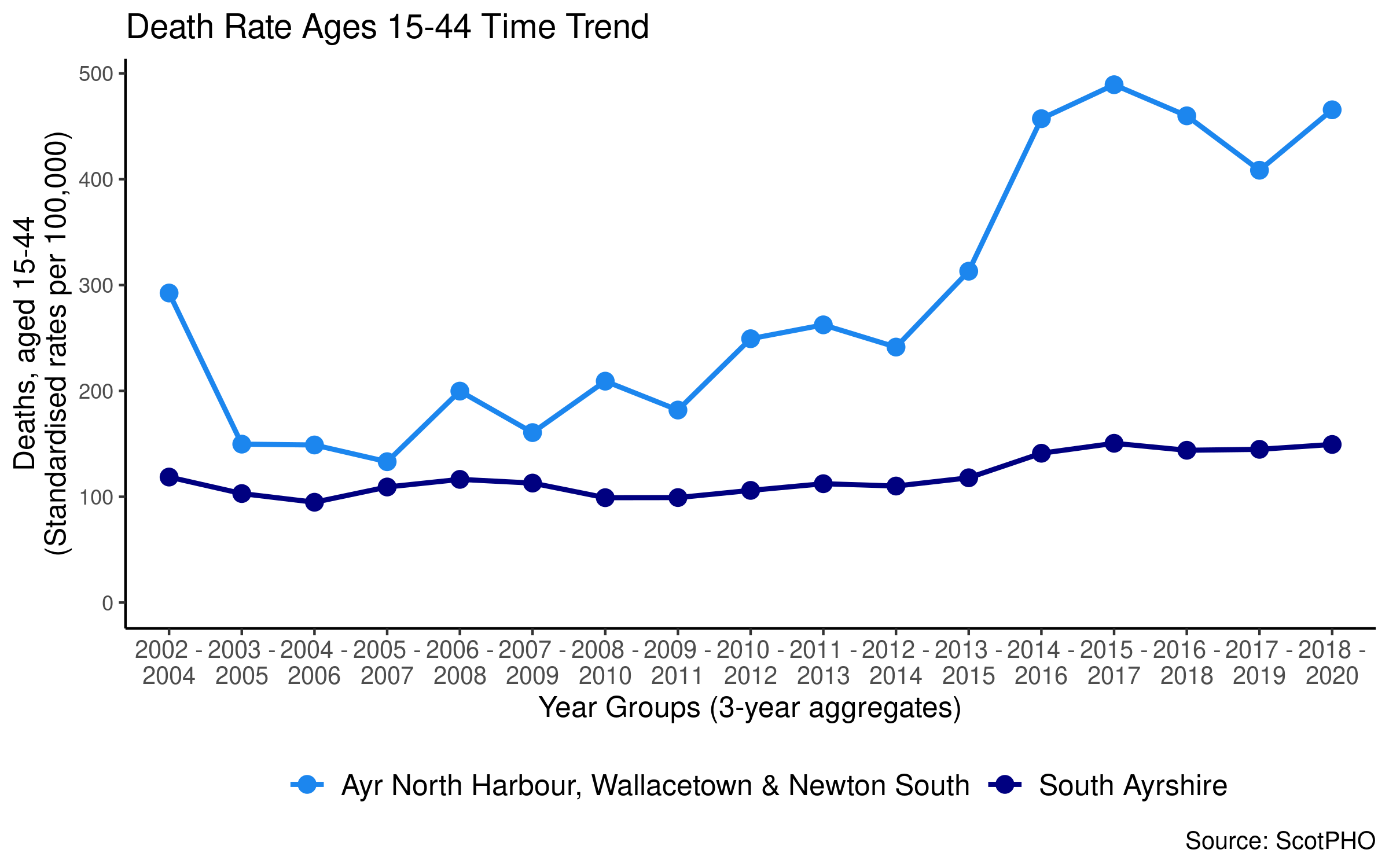 has consistently been higher than South Ayrshire.  Following an increase over recent years, it is currently more than three times the local authority rate.  has consistently been higher than South Ayrshire.  Following an increase over recent years, it is currently more than three times the local authority rate.  Emergency patient hospitalisationsEmergency patient hospitalisationsEmergency patient hospitalisationsEmergency patient hospitalisationsEmergency patient hospitalisationsEmergency patient hospitalisationsEmergency patient hospitalisationsEmergency patient hospitalisationsEmergency patient hospitalisationsThe rate of emergency patient hospitalisations in Ayr North Harbour, Wallacetown and Newton South has consistently been higher than the South Ayrshire rate and the other areas of Ayr, with the exception of Dalmilling.  The rate of emergency patient hospitalisations in Ayr North Harbour, Wallacetown and Newton South has consistently been higher than the South Ayrshire rate and the other areas of Ayr, with the exception of Dalmilling.  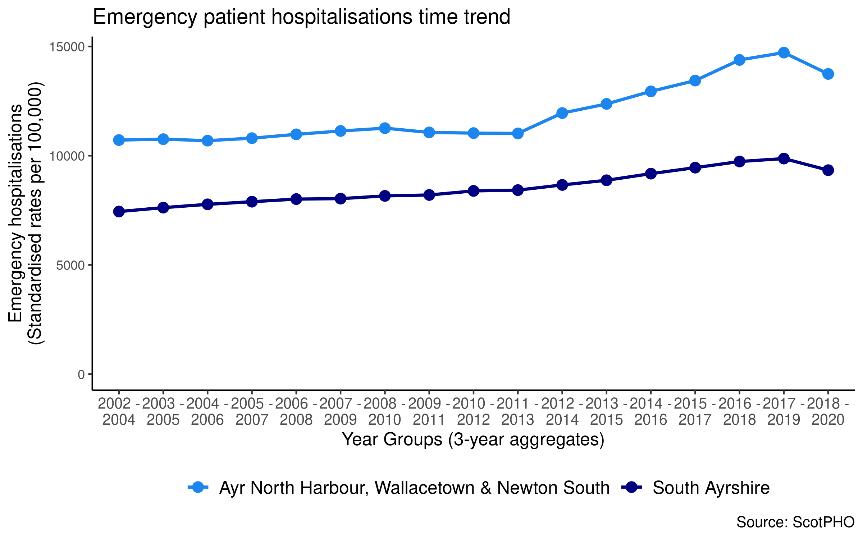 It is currently almost 1 ½ times higher than South Ayrshire.It is currently almost 1 ½ times higher than South Ayrshire.Children living in povertyChildren living in povertyChildren living in povertyChildren living in povertyChildren living in povertyChildren living in povertyChildren living in povertyChildren living in povertyChildren living in poverty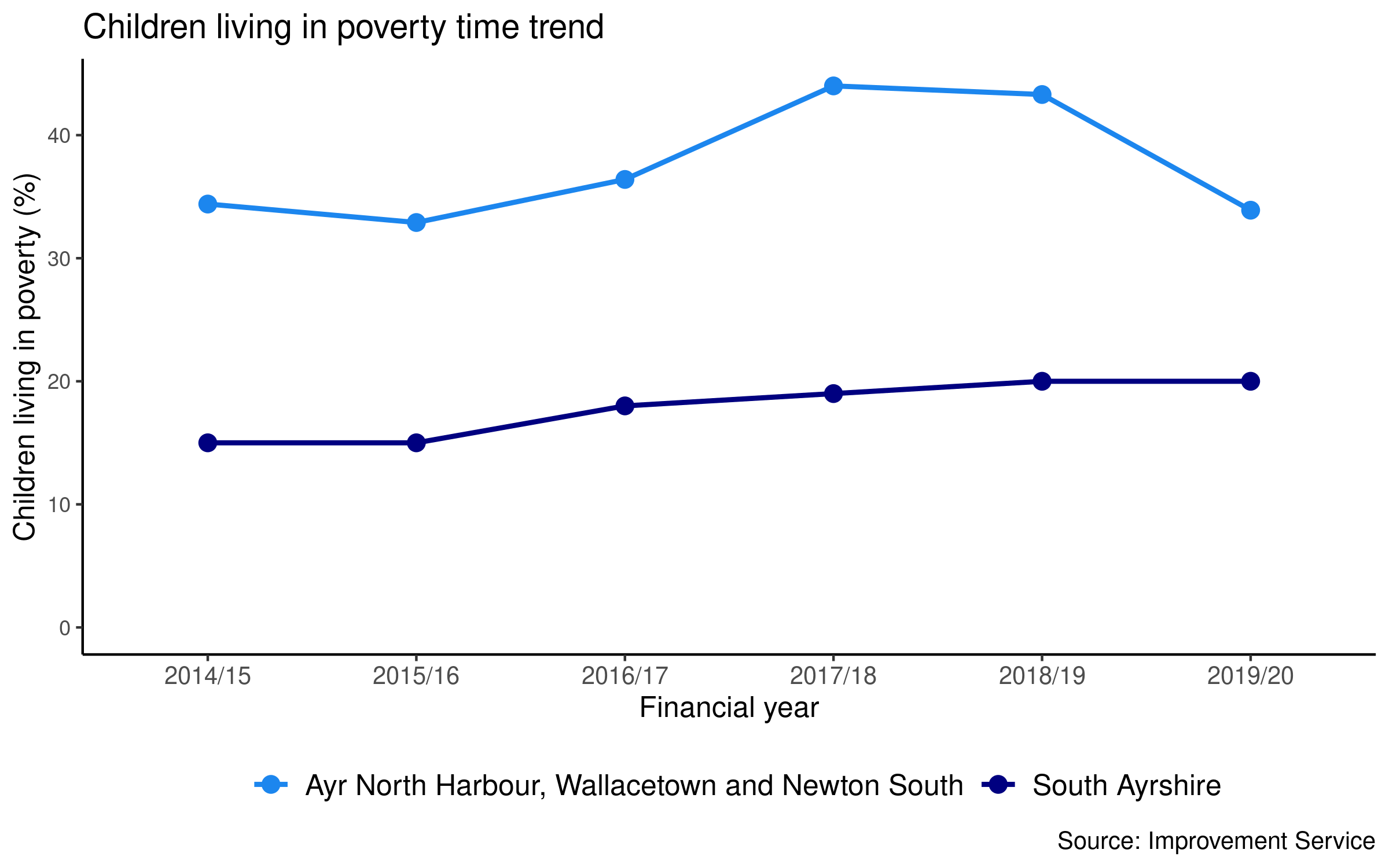 The percent of children living in poverty has consistently been higher in Ayr North Harbour, Wallacetown and Newton South than South Ayrshire and the other areas of Ayr (with the exception of Dalmilling in 2019/20)The percent of children living in poverty has consistently been higher in Ayr North Harbour, Wallacetown and Newton South than South Ayrshire and the other areas of Ayr (with the exception of Dalmilling in 2019/20)It is currently 1.8 times higher than the percentage in South Ayrshire. It is currently 1.8 times higher than the percentage in South Ayrshire. Population in receipt of out of work benefitsPopulation in receipt of out of work benefitsPopulation in receipt of out of work benefitsPopulation in receipt of out of work benefitsPopulation in receipt of out of work benefitsPopulation in receipt of out of work benefitsPopulation in receipt of out of work benefitsPopulation in receipt of out of work benefitsPopulation in receipt of out of work benefitsPopulation in receipt of out of work benefits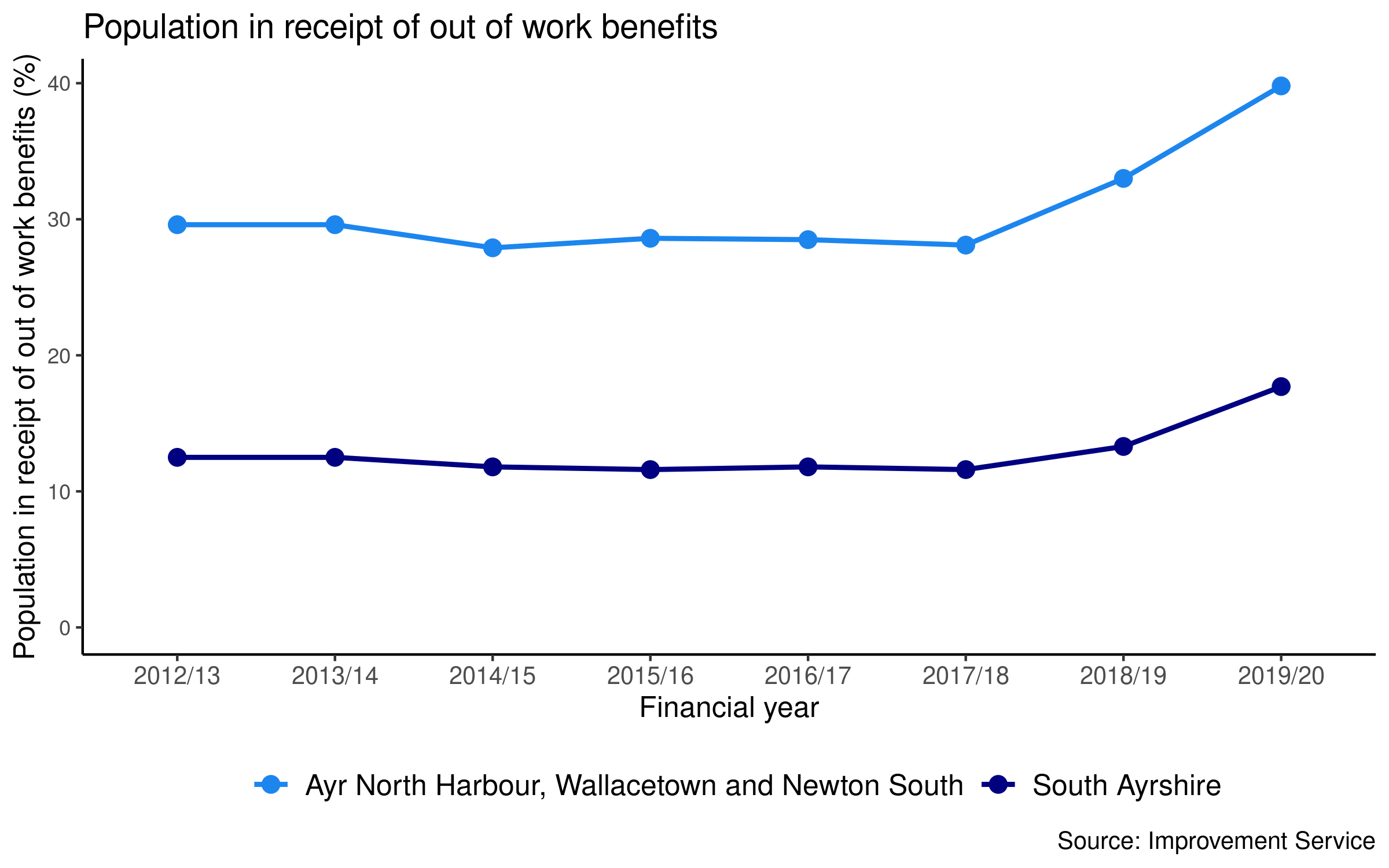 The percentage of the population in receipt The percentage of the population in receipt of Out of Work Benefits has consistently of Out of Work Benefits has consistently been considerably higher in Ayr North Harbour, Wallacetown and Newton South than in neighbouring areas andbeen considerably higher in Ayr North Harbour, Wallacetown and Newton South than in neighbouring areas andSouth Ayrshire.South Ayrshire.It is currently 2.5 times higher than South Ayrshire.It is currently 2.5 times higher than South Ayrshire.Crime rateCrime rateCrime rateCrime rateCrime rateCrime rateCrime rateCrime rateCrime rateCrime rate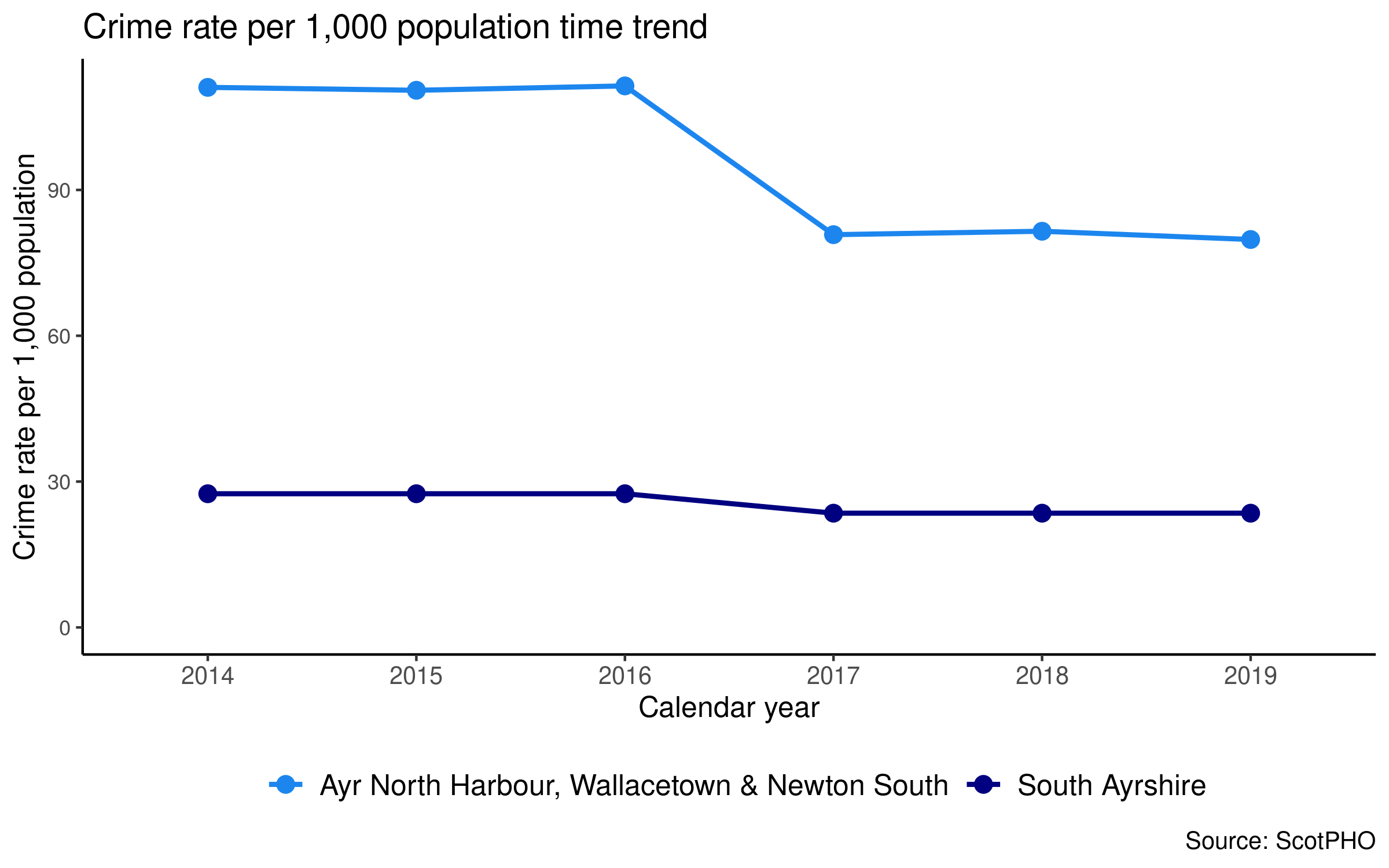 While the crime rate in Ayr North Harbour, Wallacetown and Newton South has been decreasing, it is still While the crime rate in Ayr North Harbour, Wallacetown and Newton South has been decreasing, it is still higher than in neighbouringhigher than in neighbouringareas and South Ayrshire and is currently more than 3 times higher than the South Ayrshire rate.areas and South Ayrshire and is currently more than 3 times higher than the South Ayrshire rate.Early deaths from cancer (age <75)Early deaths from cancer (age <75)Early deaths from cancer (age <75)Early deaths from cancer (age <75)Early deaths from cancer (age <75)Early deaths from cancer (age <75)Early deaths from cancer (age <75)Early deaths from cancer (age <75)Early deaths from cancer (age <75)Early deaths from cancer (age <75)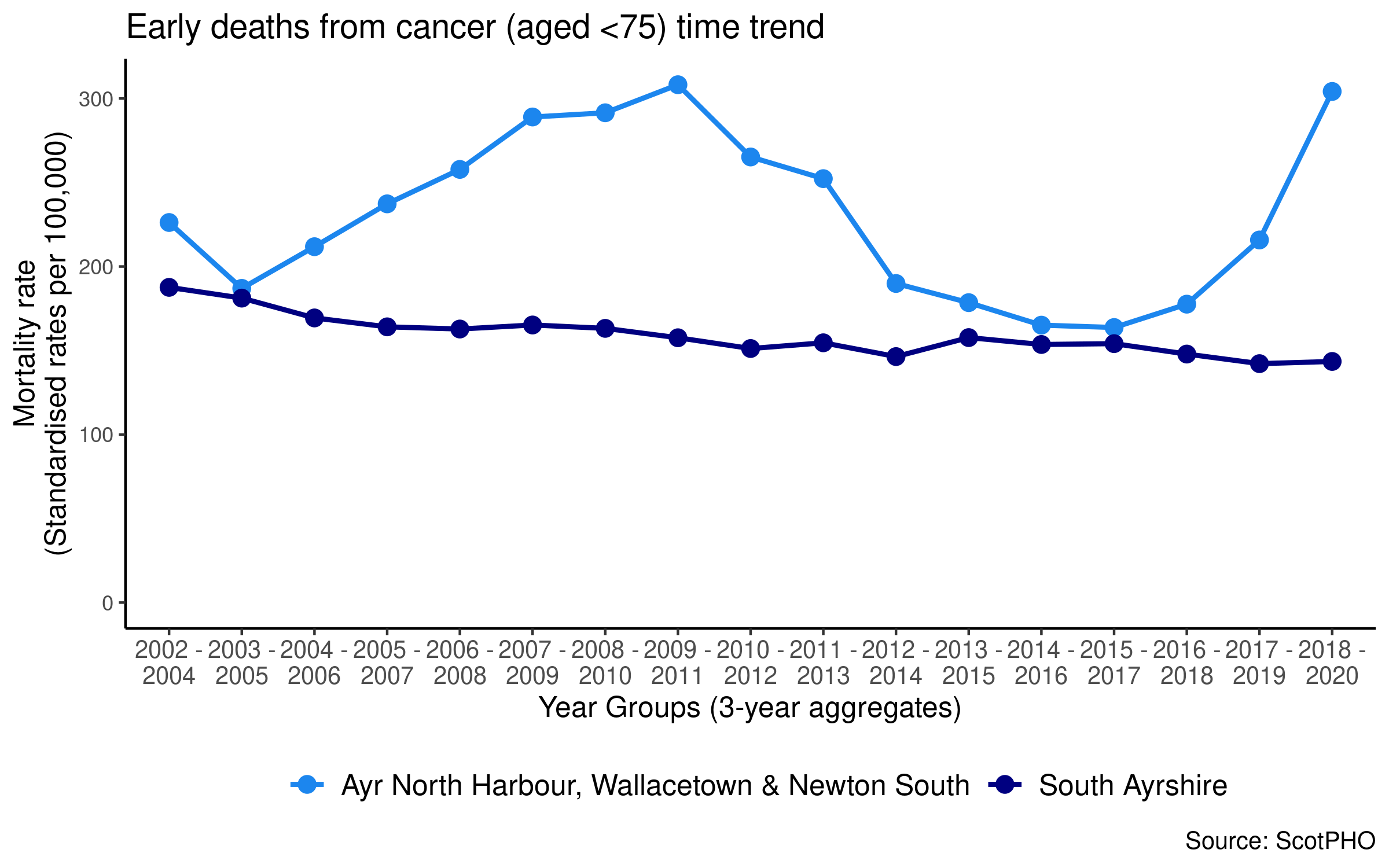 The mortality rate in Ayr North Harbour, Wallacetown and Newton South has been increasing in recent years. It is higher thanThe mortality rate in Ayr North Harbour, Wallacetown and Newton South has been increasing in recent years. It is higher thanin neighbouring areas and South Ayrshirein neighbouring areas and South Ayrshireand is currently twice the rate for South Ayrshire.and is currently twice the rate for South Ayrshire.Early deaths from coronary heart disease (age <75)Early deaths from coronary heart disease (age <75)Early deaths from coronary heart disease (age <75)Early deaths from coronary heart disease (age <75)Early deaths from coronary heart disease (age <75)Early deaths from coronary heart disease (age <75)Early deaths from coronary heart disease (age <75)Early deaths from coronary heart disease (age <75)Early deaths from coronary heart disease (age <75)Early deaths from coronary heart disease (age <75)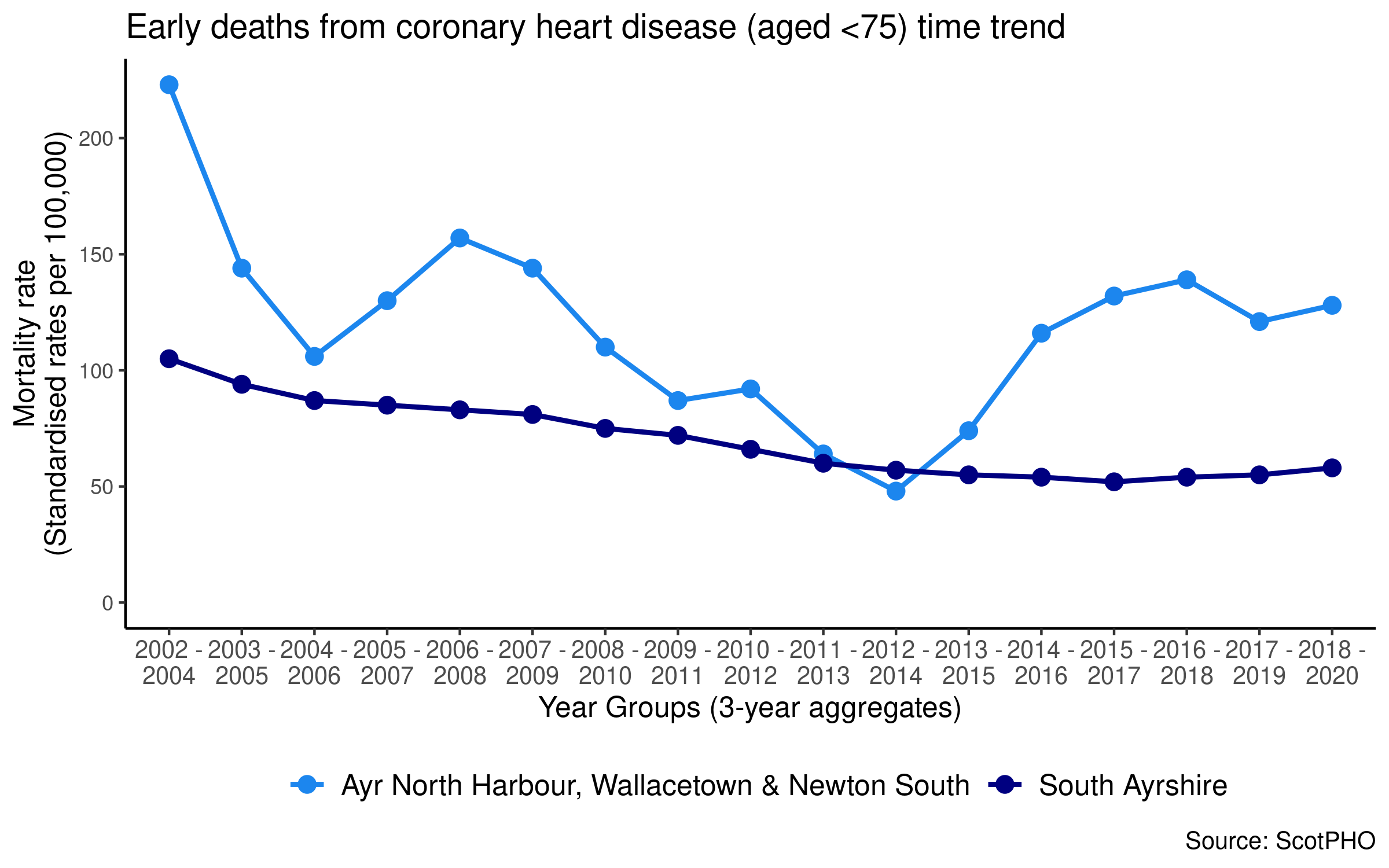 The mortality rate in Ayr North Harbour, Wallacetown and Newton South has been The mortality rate in Ayr North Harbour, Wallacetown and Newton South has been increasing in recent years.increasing in recent years.It is currently 2.5 times higher than South Ayrshire and is higher than surrounding areas of Ayr.It is currently 2.5 times higher than South Ayrshire and is higher than surrounding areas of Ayr.Development concerns at 27-30 monthsDevelopment concerns at 27-30 monthsDevelopment concerns at 27-30 monthsDevelopment concerns at 27-30 monthsDevelopment concerns at 27-30 monthsDevelopment concerns at 27-30 monthsDevelopment concerns at 27-30 monthsDevelopment concerns at 27-30 monthsDevelopment concerns at 27-30 monthsDevelopment concerns at 27-30 months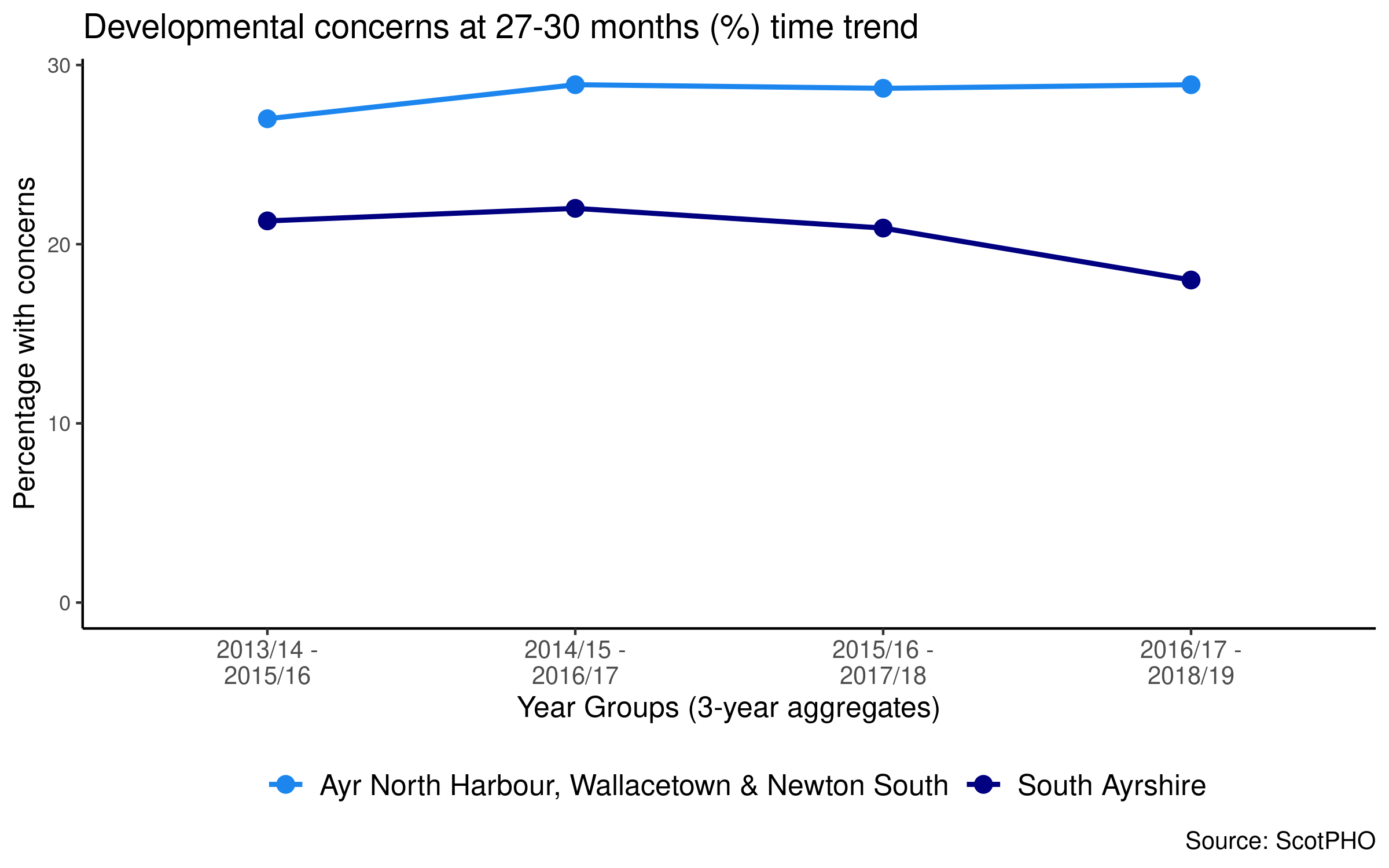 The percentage of children with developmental concerns has been consistently higher in Ayr North Harbour, Wallacetown and Newton South than South Ayrshire,The percentage of children with developmental concerns has been consistently higher in Ayr North Harbour, Wallacetown and Newton South than South Ayrshire,The percentage is currently higher than neighbouring areas and is 1.8 times higher than the South Ayrshire rate.The percentage is currently higher than neighbouring areas and is 1.8 times higher than the South Ayrshire rate.Alcohol-related hospital admissionsAlcohol-related hospital admissionsAlcohol-related hospital admissionsAlcohol-related hospital admissionsAlcohol-related hospital admissionsAlcohol-related hospital admissionsAlcohol-related hospital admissionsAlcohol-related hospital admissionsAlcohol-related hospital admissionsAlcohol-related hospital admissions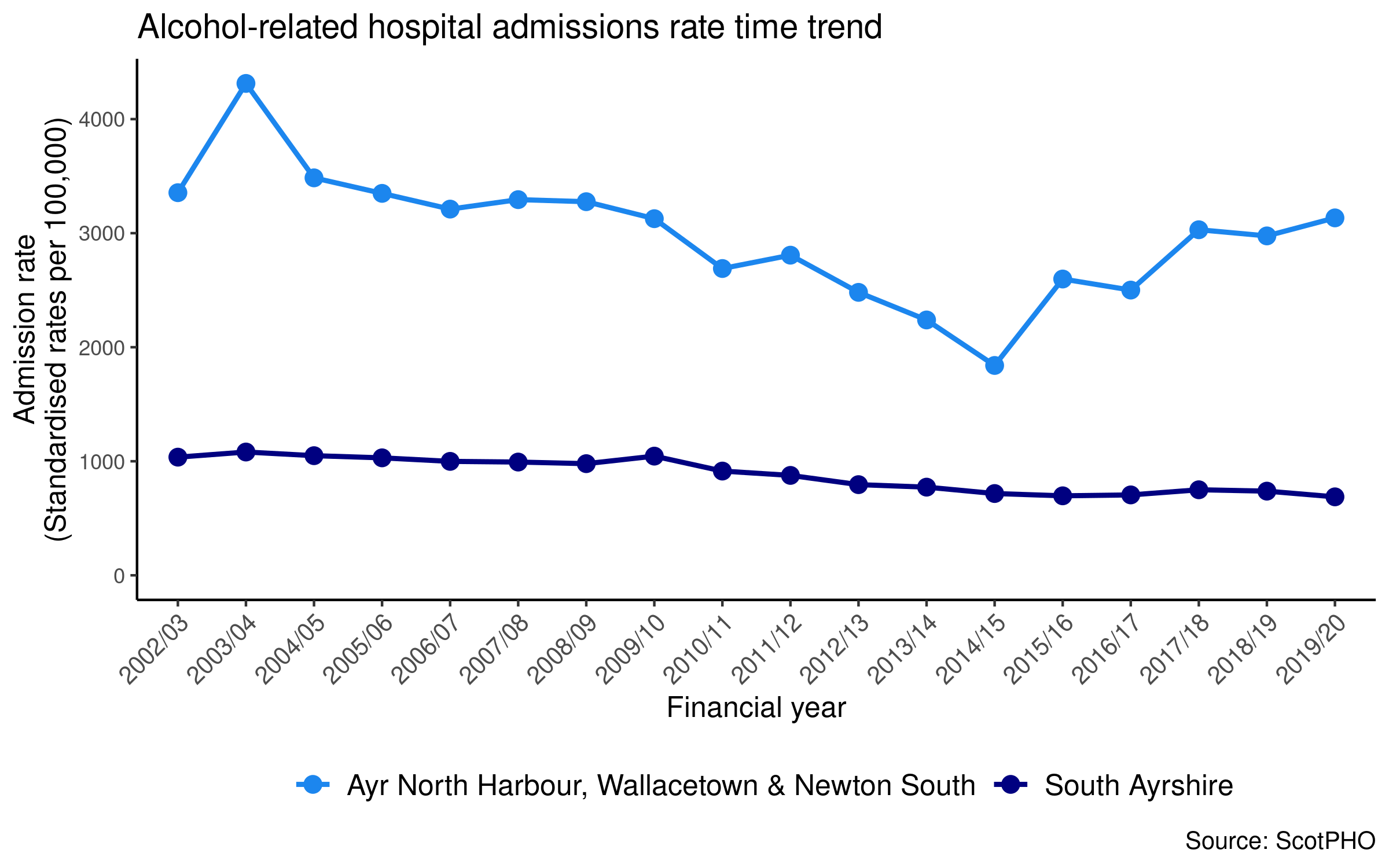 The rate of alcohol-related hospital admissions for Ayr North Harbour, Wallacetown and Newton South has been consistently higher than for South Ayrshire.The rate of alcohol-related hospital admissions for Ayr North Harbour, Wallacetown and Newton South has been consistently higher than for South Ayrshire.The rate is higher than neighbouring areas and is over 4 ½ times higher than South Ayrshire.The rate is higher than neighbouring areas and is over 4 ½ times higher than South Ayrshire.IndicatorsData TypeTime PeriodAyr North Harbour, W’town, Newton  SouthAlloway & DoonfootAyr South Harbour & Town CentreBelmontCastlehill and KincaidstonCraigieDalmillingHeathfieldHolmston and ForehillLochside, Braehead and WhitlettsNewton NorthSouth AyrshireScotlandDemographicsTotal Populationcount20204,6125,8905,3605,3084,1672,5282,9124,4244,9284,1854,157112,1405,466,000Gender ratio male to femaleratio20201:0.981:1.11:1.161:1.161:1.11:1.031:1.11:1.11:1.11:1.11:1.141:1.091:1.05Working age population (16-64)%202067485557616559625963625964Population over 65 years old%202018393429212019212516242619Population in most deprived SIMD quintile%202068.28015.76026.5259.8510014.1010001720HousingTotal number of householdscount20203,0202,7083,1912,5242,0421,3111,2582,0222,2602,1182,20855,7902,653,521Occupied households%2020949792.497.598.291.898.397.997.497.697.595.995.7Households with a single occupant tax discount%202048.927.343.13436.339.63538.132.940.739.835.737.9Occupied households exempt from council tax%20202.60.52.31.40.61.31.621.21.31.31.23.3Households in council tax A-C%202085.10.736.935.569.488.290.94540.486.851.551.759.5Households in council tax F-H%20200.870.523.625.29.50.805.99.10.1615.713.4EconomyPopulation in receipt of out of work benefits%2019/2039.86.017.512.621.320.535.216.312.337.815.417.715.7Attendance allowance – cases with entitlement (per 1,000 65+ pop)rateSep 21144.294.7171.6125.3136.6189.9173.5149.5119.5160.5145133.9131.7Carers allowance – cases with entitlement (per 1,000 65+ pop)rateFeb 2133.316.321.823.430.73460.827.526.962.625.329.826.6Pension credit cases (per 1,000 60+ pop)rateFeb 21183.324.483.451.8103.3156.2158.4119.560.2160.390.785.695.6Personal independence payment – cases with entitlement (per 1,000 16+ pop)rateJuly 21124.318.855.740.67874.5116.371.847.1148.46363.864.2People on Universal Credit (per 1,000 16+ pop)rateJuly 21300.62592.577.4150.2126.2250.1101.772.8292.685.5110.4103.7Population income deprived%201930.82.811.77.714.61829.612.67.729.110.412.212Working age population who are employment deprived%201925.23.011.66.410.912.820.59.06.822.29.010.19.3IndicatorsData TypeTime PeriodAyr North Harbour, W’town, Newton  SouthAlloway & DoonfootAyr South Harbour & Town CentreBelmontCastlehill and KincaidstonCraigieDalmillingHeathfieldHolmston and ForehillLochside, Braehead and WhitlettsNewton NorthSouth AyrshireScotlandEnvironment, Access, CrimePopulation within 500 metres of a derelict site%201791.29.853.80.606.83063.701004432.529.8Crime rate per 1,000 populationrate201979.86.468.19.813.529.140.616.418.45716.923.528.6Young people in most deprived quintile – crime SIMD domain%201974.70500014.213.40082.8014.921.8Young people in most deprived quintile – income SIMD domain%201974.7017.7016.714.210011080.201719.8Young people in most deprived quintile – access SIMD domain%2019057.100085.8040.28.10022.620.2Life Expectancy & MortalityLife expectancy, femalesmean2016-201872.283.68085.281.479.176.280.481.777.882.481.681.1Life expectancy, malesmean2016-201869.28274.778.775.67571.575.580.573.277.277.377.2Deaths, all ages per 100,000rate2018-20201,6619541,2979021,2131,3441,8851,2791,0851,2771,3211,1591,166Deaths, age 15-44 per 100,000rate2018-2020465.669.2164.3120.373.7164.7269172.474.3348.4216149.4116.4Early deaths from cancer, aged <75 years per 100,000rate2018-2020304.2139.4161.3101.8156.4125.8164.5161.7171.7164.7142.6143.5152.8Early deaths from CHD, aged <75 years per 100,000rate2018-2020127.625.483.252113.766.112.256.152.397.876.657.550.6IndicatorsData TypeTime PeriodAyr North Harbour, W’town, Newton  SouthAlloway & DoonfootAyr South Harbour & Town CentreBelmontCastlehill and KincaidstonCraigieDalmillingHeathfieldHolmston and ForehillLochside, Braehead and WhitlettsNewton NorthSouth AyrshireScotlandIll Health, Behaviours, InjuryCHD patient hospitalisations per 100,000rate18/19-20/21575358478511678639698467498748485497355COPD patient hospitalisations per 100,000rate17/18-19/20821119277236618480796436279556393320277Asthma patient hospitalisations per 100,000rate17/18-19/2018313410311414821325711116717416012690Emergency patient hospitalisations per 100,000rate2018-202013,7436,7959,5348,65110,61711,16514,1139,5779,38813,3779,9449,3377,358Multiple emergency hospital admissions, aged >65 years per 100,000rate2018-20208,7684,2736,7625,9785,8967,5239,3027,3096,9486,6707,5316,2185,206Alcohol-related hospital admissions per 100,000rate2019/203,1343041,3253108781,2977377995421,233633688673Unintentional injuries hospital admissions per 100,000rate20201,2295969536935911,2848818546801,164985764772Bowel screening uptake%2017-20194975.759.76859.357.1475968.148.964.163.861.6Road traffic accident casualties per 100,000rate2017-201960.370.366.824.42435.398.480.144.355.734.557.359.3Percentage of population being prescribed drugs for anxiety, depression or psychosis%2019/2030.116.325.520.424.623.329.62320.828.724.22219.3IndicatorsData TypeTime PeriodAyr North Harbour, W’town, Newton  SouthAlloway & DoonfootAyr South Harbour & Town CentreBelmontCastlehill and KincaidstonCraigieDalmillingHeathfieldHolmston and ForehillLochside, Braehead and WhitlettsNewton NorthSouth AyrshireScotlandChildren & Young PeopleBabies exclusively breastfed 6-8 weeks%17/18-19/2012.339.436.927.315.723.310.215.420.59.5162231.2Child dental health in primary 1%2018/1970.792.388.591.265.883.359.48278.662.185.777.871.5Child dental health in primary 7%2018/197089.490.682.278.879.263.279.577.370.276.378.772.9Child healthy weight in primary 1%2019/208088.983.382.182.576.76482.688.173.27680.876.2Children in low income families%201635.93.711.310.61821.540.413.511.736.312.316.616.7Children living in poverty%2019/2033.96.015.91623.130.436.918.515.73418.42018.8Development concerns at 27-30 months%16/17-18/1928.910.610.315.82216.122.117.115.723.617.51815.9Healthy birth weight%17/18-19/2084.883.684.977.281.38677.785.684.583.98082.284.1Immunisation uptake at 24 months – 6 in 1%2018-202093.197.194.196.297.795.997.410099.297.799.198.197.2Immunisation uptake at 24 months – MMR%2018-202091.494.290.693.896.286.394.998.498.596.695.396.294.3Uptake of HPV vaccine in S3 girls%17/18-19/2073.580.988.778.980.376.960.683.381.263.37581.284.8Live births%20198.43.75.76.47.95.89.28.27.911.48.17.49.1Maternal obesity%17/18-19/2029.19.219.120.223.723.738.429.822.73421.324.524.7Premature births%17/18-19/2013.86.28.57.78.619.46.910.377.912.89.18.4